Denne læseguide understøtter metoden stilladseret læsning.
Læs mere om metoden i artiklen Understøttende tekstlæsning styrker elevernes læseudvikling af Bettina Buch.
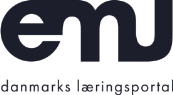 Læseguide – planlægningsskabelonDenne læseguide hører til xx tekst/xx afsnit om ___________________
Dit formål med at læse denne tekst er, at du skal (opstil i punktform, hvis der er mere end et formål)Skriv til sidst:Skriv med dine egne ord, hvad du har lært. Husk at se på læseformålet!Se mere i bogen Bedre tekstlæsning på ungdomsuddannelserne. Strategier og læseguides af Buch, Bremholm og Lützen. 2020.Teksten Aktivitet (her skrives, hvilken aktivitet fra oversigten, der anvendes)Teksten opdeles i afsnit og hvert afsnit kopieres/scannes ind i et felt. I højre side skrives aktiviteten, der passer til.Du skal (skriv aktivitet og understøt gerne med linjer, punkter eller lignende hvis nødvendigt. Vælg aktivitet, der passer til tekstafsnittet: Læs og skriv, organisér, tænk efter, skimmelæs, spring over, mundtligt, tjek din læseforståelse)